Walden Woods ConservancyCathy MillerLynn Fitzgerald, Elite Property Management & Standards Committee1/18/18Out of Compliance Residence535 Hawthorne – Out of compliance porch light, no AAI for light replacement.  Recommending fines as below: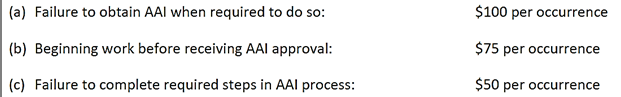 615 TC – Vent extending out of garage window, no AAI filed.  Recommending fines as follows: 11 Aster – Mismatched shingles.  HO must abide by the Rules, Regulations and Bylaws as established by the Conservancy.  Therefore, the Standards Committee has decided that the HO take action to bring the roof into conformity with the Village roof style and architecture by June 1, 2018.  If the work is not completed by the given date, we recommend Elite hire a contractor to perform the work and charge the HO appropriately.    142 Morning Glory – Nuisance cat – Section 8.5 of the Rules state that no cat is allowed to roam.  Therefore, the Standards Committee decision is that the cat’s owner will be fined $25 per occurrence as reported by neighbors.  Due to multiple complaints from a neighboring resident, SC has decided that the HO should be fined $25 per occurrence starting immediately.  AAIs processed since last reporting period: 6 On The Green – new window611 TC – generator535 Hawthorne – New light fixture - ApprovedInquiries to Elite for Questions or Investigation:  1 Picket Lane Front door and shutters painted without AAI11 Aster Gas can next to house, residence in need of power washing, rope hanging off back stairs.  Next meeting is 2/15/18.  